  WIDAR BROOD via WERELDWINKEL HOOGSTRATEN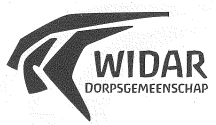 Prijzen vanaf mei 2023Bio-BROOD – wordt gebakken op vrijdagvoormiddag. Naar keuze gesneden of niet gesneden geleverd. ZUURDESEMBROOD – wordt gebakken op woensdagmiddag en op vrijdag geleverd; kan langer bewaard worden. Wordt niet gesneden.De bestelling moet bij ons zijn maandagavond ca. 19 uur. Dit kan online via de link op de website. In de winkel bestellen kan tot zaterdag 17 uur. Of bestellen bij het afhalen van het brood. Bestelling elke 14 dagen, data zie link op website.Levering op vrijdag rond 15.30 u. Het brood kan afgehaald worden tot 18 uur, zaterdag van 10 tot 17 uur. Betaling bij afhaling.Info over ingrediënten en allergenen: vraag aan Frans. 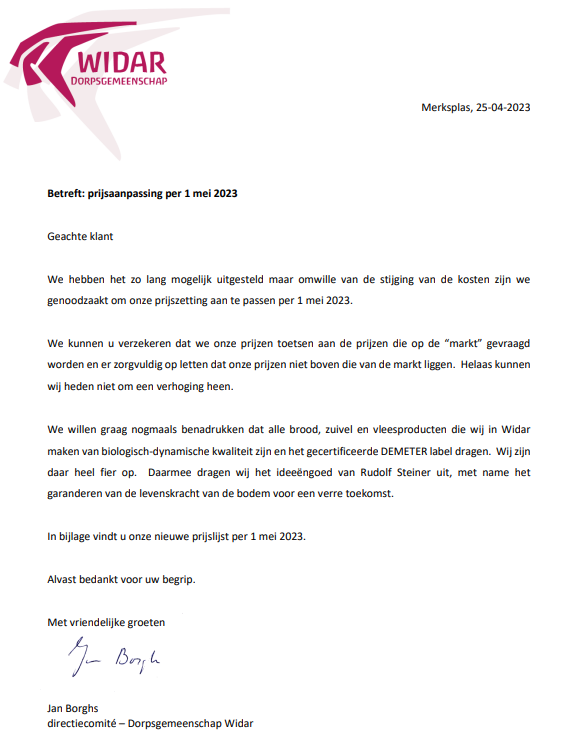 Voltarwe800 gr. –€ 4.10Sesamzaad700 gr. –€ 4.20Zonnepit700 gr. –€ 4.20Maanzaad700 gr. –€ 4.20Lichttarwe800 gr. –€ 4.10Rozijnen700 gr. –€ 5.00Rozijnen-noten700 gr. –€ 5.20Landloper500 gr. –€ 3,70Zuurdesem Voltarwe800 gr. - € 4.40Zuurdesem Lichttarwe800 gr. - € 4.40Zuurdesem Rijst700 gr. - € 4.45Zuurdesem Zonnepit700 gr. - € 4.45Zuurdesem Sesamzaad700 gr. - € 4.45Zuurdesem Spelt700 gr. - € 5.00